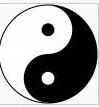 社團法人高雄市建築師公會太極拳社2017/4月~2018/4月活動計劃■前言：太極武術同其他武術一般，用於搏擊、防身自衛。通過此武術之氣功及拳架訓練，身子自然強健。定期活動內容：（非報名之會員同等歡迎！）活動時間：每週六清晨6：30~7：30或8:00活動內容：鄭子太極37式：北高雄河堤社區武場---由鄭金松建築師、金松夫人淑惠女士擔任教練。南高雄文化中心武場---由廖隆基、蘇國城、 張石楚建築師擔任教練。太極108式：教練同上。太極氣功18式：教練同上。三才劍：（1）須具拳架基礎始能進入此器械領域。但仍歡迎會員跳階習劍。（2）南高雄文化中心武場---由廖隆基建築師擔任教練。太極早餐：每月公會座談會翌日周六清晨 練完拳後，找文化中心附近之早餐店，經費用罄則止。(時間如有調整另行公告)-------------------------------------------------------------- 以上是太極拳社年度經典活動內容。若社員有額外興趣，本社亦可提供下述非經典活動：（非經典活動在文化中心武場，由張石楚 領練）（1）楊家老架108式---整套約26.5分鐘。（2）簡易24式太極---整套約4分鐘。（3）亞運競賽套路42式太極---整套約6.5分鐘。（4）陳氏太極（老架一路）---整套約8.5分鐘。（5）陳氏太極（老架二路）---整套約8.5分鐘。（6）陳氏單劍---整套約3.5分鐘。（7）亞運競賽套路42式太極劍---整套約4.5分鐘。█ 2018/4月~2019/3月輪值隊長：陳嘉晉807 高雄市三民區河北一路五二號五樓電話 07-2249669  傳真 07-2249668手機 0937643297電子信箱archicjj@ms21.hinet.net